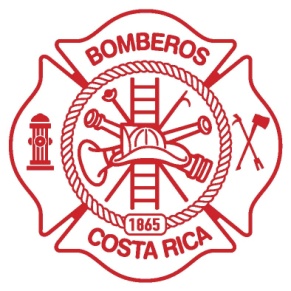 Benemérito Cuerpo de Bomberos de Costa RicaUnidad de Proveeduría_____________________________________________________________________________Benemérito Cuerpo de Bomberos de Costa RicaUnidad de ProveeduríaMODIFICACIÓN AL PROGRAMA ANUAL DE COMPRAS 2017De conformidad con lo estipulado en el artículo 6 de la Ley de Contratación Administrativa y el artículo 7 del Reglamento a la Ley de Contratación Administrativa, se comunica a todos los interesados la siguiente modificación al programa anual al cual se agrega: Inclusiones Inclusiones InclusionesDescripción corta del bien o servicioMonto máximo estimadoPeríodo de compra (Semestre)Compra Lote en San Ramón ¢185.000.000,00IConstrucción de la Estación para la Unidad Naval de Bomberos en Puntarenas¢90.000.000,00IImpermeabilización de losas de concreto del Centro de Operaciones de Bomberos F5¢25.000.000,00IEquipo Rodante ¢431.520.000,00II 